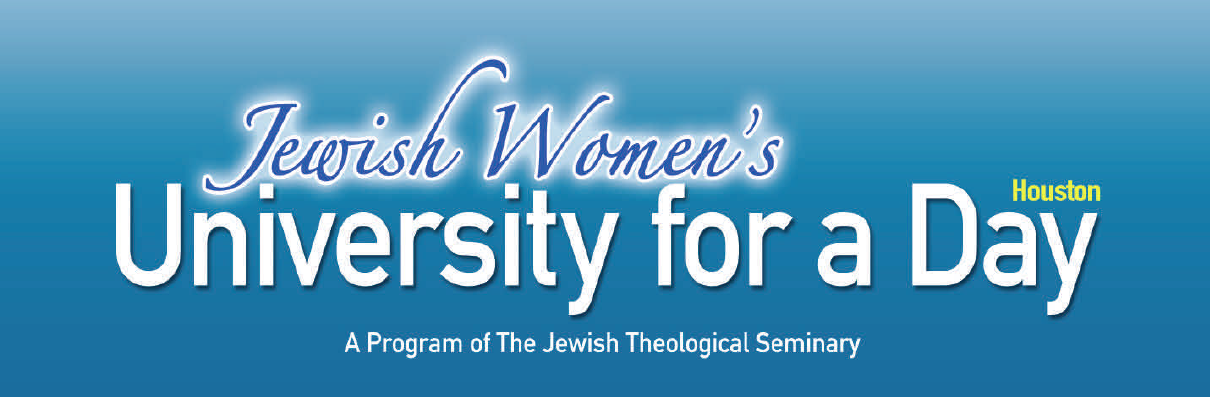 Presented by The Jewish Theological Seminaryin Cooperation with Rice University and The University of HoustonSunday, October 27, 2013at Rice University10:30 a.m. – 5:00 p.m.This single-day event is designed to generate interest in high-level academically-focused adult Jewishlearning. Learners with diverse backgrounds study together with scholars who are enriching the landscapeof contemporary Judaism.Faculty are drawn from an array of leading academic institutions, both secular and religious. Instructors areJewish Studies scholar-teachers with advanced academic degrees. They bring a level of scholarship typicallyencountered only in university settings. Each instructor has a demonstrated passion for adult Jewishlearning.Each student’s intellectual autonomy is highly valued and respected. Similarly, instructors bring their ownexpertise and approaches to the material.Although the faculty for the Jewish Women’s University for a Day – Houston has yet to be finalized, about half will be visiting scholars affiliated with The Jewish Theological Seminary (JTS) and Hebrew Union College –Jewish Institute of Religion (HUC).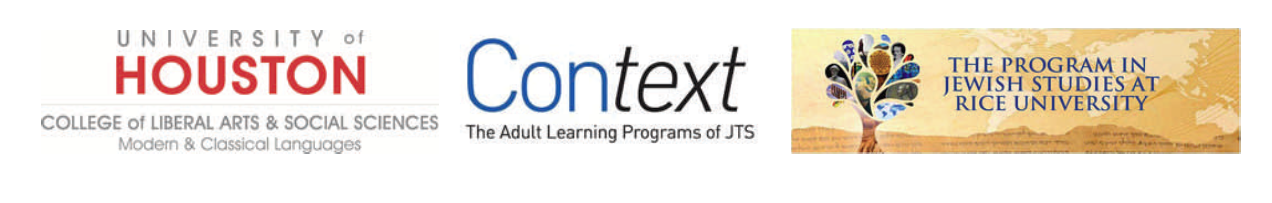 